UDRUŽENJE REUMATOLOGA SRBIJE (UReS)UDRUŽENJE OBOLELIH OD REUMATSKIH BOLESTI SRBIJE (ORS)   GODIŠNJI KONGRES UDRUŽENJA REUMATOLOGA SRBIJE (UReS) iUDRUŽENJA OBOLELIH OD REUMATSKIH BOLESTI SRBIJE (ORS)PROGRAM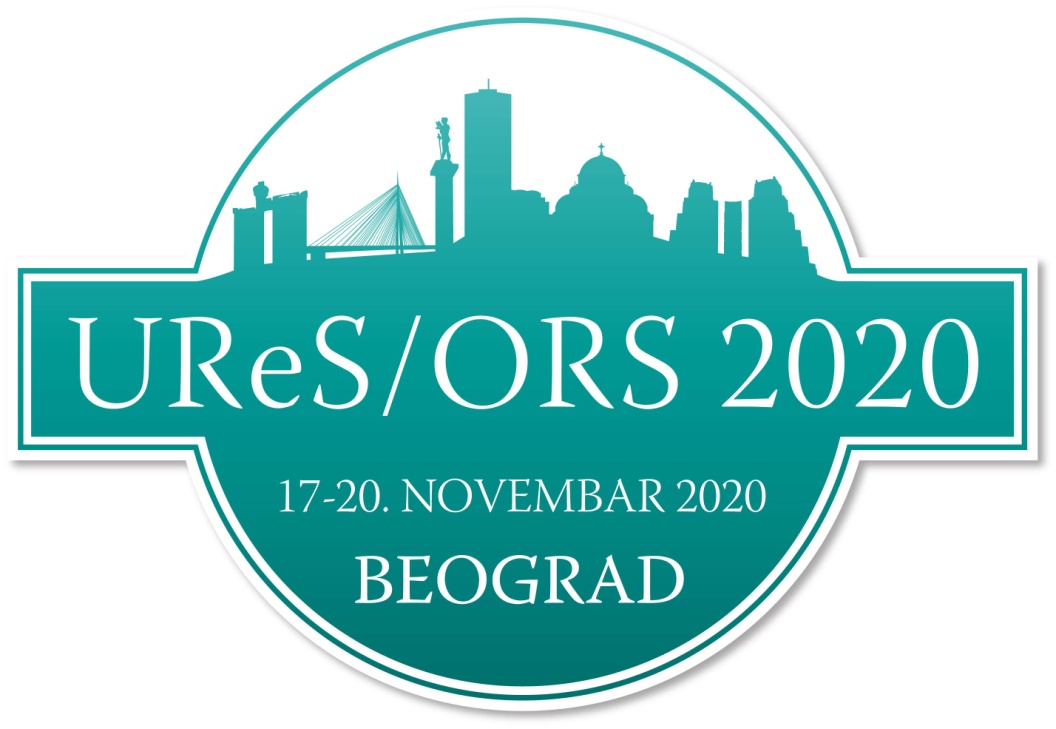 25 - 28. novembar 2020.godine
 GODIŠNJI KONGRES UDRUŽENJA REUMATOLOGA SRBIJE (UReS) iUDRUŽENJA OBOLELIH OD REUMATSKIH BOLESTI SRBIJE (ORS)
POD POKROVITELJSTVOM MINISTARSTVA ZDRAVLJA REPUBLIKE SRBIJEPOČASNI ODBOR:Predsednik:
Asist. dr ZLATIBOR LONČARČlanovi:
Prof. dr RADOJE B.ČOLOVIĆ,
predsednik Srpskog lekarskog društvaProf. dr LJUBICA ĐUKANOVIĆ, 
predsednik Medicinske akademije SLD-aProf. dr PAVLE MILENKOVIĆ, 
počasni predsednik Medicinske akademije SLD-a
Prim. dr MILICA BUDIMIR Prof. dr LAZAR IVKOVIĆ Prof. dr SLAVKO KRSTIĆ Prof. dr ZORICA MARKOVIĆProf. dr PAVLE MILENKOVIĆProf. dr DRAGAN MITROVIĆ Prof. dr VLASTIMIR MLADENOVIĆProf. dr RADMILA PETROVIĆ Prof. dr NADA PILIPOVIĆ Prof. dr MARIJA RADAK PEROVIĆ Prof. dr ALEKSANDRA STANKOVIĆ Prof. dr DUŠAN STEFANOVIĆ Prof. dr ROKSANDA STOJANOVIĆProf. dr NADA VUJASINOVIĆ STUPARGODIŠNJI KONGRES UDRUŽENJA REUMATOLOGA SRBIJE (UReS) I UDRUŽENJA OBOLELIH OD REUMATSKIH BOLESTI SRBIJE (ORS) BEOGRAD, 2020Poštovane kolegice i kolege, dragi prijatelji!veliko nam je zadovoljstvo da vas pozovemo na Godišnji Kongres Udruženja reumatologa Srbije (UReS) i Udruženja obolelih od reumatskih bolesti (ORS) koji će se održati onlajn u periodu od 25-28. novembra. Kongres će kao i uvek biti izvrsna prilika za prenošenje iskustava i sticanje novih znanja. Na ovogodišnjem kongresu, okupiće se reumatolozi, internisti, fizijatri, pedijatri, ortopedi, infektolozi, imunolozi, specijalisti opšte medicine, farmaceuti, biohemičari, medicinske sestre i tehničari koji su važne karike u multidisciplinarnom lečenju reumatskih bolesti. Oboleli od reumatskih bolesti imaće priliku da se dodatno edukuju i informišu o tome kako da aktivno učestvuju u lečenju svoje bolesti. Učešće vodećih stručnjaka, kao pozvanih predavača, omogućiće da se čuju najnovija i najviša naučna dostignuća iz oblasti reumatologije. Sesije posvećene određenim praktičnim i kliničkim problemima, i ove godine su na programu Kongresa. Aktuelna naučna i stručna dostignuća reumatologa Srbije će biti predstavljena u vidu usmenih i poster prezentacija.Prateći program sponzorisanih predavanja i simpozijuma će osvežiti i dopuniti znanja o terapijskim opcijama za reumatske bolesti. Dobro došli!Predsednik Udruženja obolelih 			Predsednik Udruženja reumatologa Srbijeod reumatskih bolesti Srbije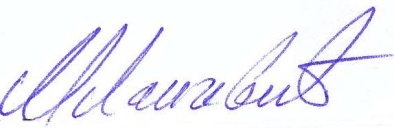 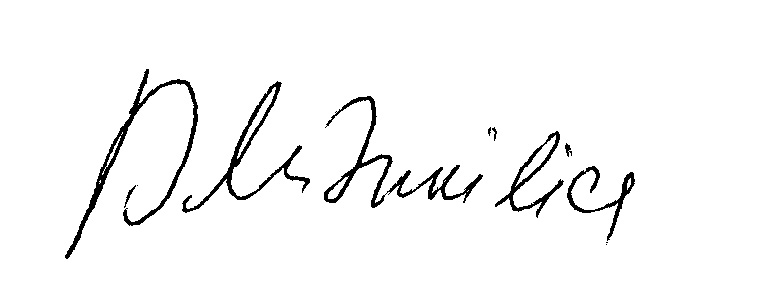 Prim dr Mirjana Lapčević 					Prof. dr Mirjana Šefik BukilicaNAUČNI ODBOR:Predsednik: 
Prof. dr NEMANJA DAMJANOVSekretar: 
Dr JELENA ČOLIĆČlanovi:
Prof. dr BRANISLAV BOBIĆ Prof. dr BRANISLAVA GLIŠIĆ Prof. dr TATJANA ILIĆ Doc. dr VERA MILIĆ, naučni saradnikDoc. dr PREDRAG OSTOJIĆProf. dr MILAN PETRONIJEVIĆDoc. dr GORAN RADUNOVIĆ
Doc. dr GORICA RISTIĆDoc. dr BOJANA STAMENKOVIĆDoc. dr SONJA STOJANOVIĆPrim. dr sci. med. dr GORDANA SUŠIĆ, naučni saradnik prof. dr ALEKSANDRA TOMIĆ LUČIĆprof. dr MIRJANA ŠEFIK BUKILICAprof. dr MIRJANA VESELINOVIĆprof. dr JELENA VOJINOVIĆGOSTUJUĆI PREDAVAČ:

Prof. dr MARCO MATUCCI CERINIC, ItalyORGANIZACIONI ODBOR:Predsednik: Prof. dr MIRJANA ŠEFIK BUKILICAGeneralni sekretar: Doc. dr BOJANA STAMENKOVIĆSekretari:Klin. asist. dr sci. med. dr IVICA JEREMIĆKlin. asist. dr sci. med. dr TATJANA ŽIVANOVIĆ RADNIĆTehnički sekretar: GORDANA RISTANOVIĆČlanoviProf. dr MARINA DELJANIN ILIĆPrim. dr MIRJANA LAPČEVIĆ
Prof. dr ALEKSANDRA LUČIĆ TOMIĆProf. dr IGOR MITIĆMr. sci. dr JOVAN NEDOVIĆProf. dr MILAN PETRONIJEVIĆ Prim. dr NEGOVAN STOJŠIĆ Doc. dr GORAN RADUNOVIĆ Prof. dr JELENA VOJINOVIĆOdržavanje Kongresa pomogli su:Zlatni sponzorMSDSrebrni sponzoriPfizerRocheBronzani sponzoriAbbvieNovartis Pharma Services Inc.Ostali sponzori:Amicus PharmaBerlin Chemie AGEli Lilly (Suisse)S.A VemaxMylanSandozZentiva PharmEvropa Lek PharmaRichter GedeonInnventa PharmPharmanovaSREDA 25.11.202013.00 – 18.45 h13.00 - 15.30	ZAJEDNIČKA SESIJA URES/ORS 1. SISTEMSKI ERITEMSKI LUPUSPredsedništvo: Prim dr Mirjana Lapčević, Prof. dr Tatjana Ilić, Prof.dr Mirjana Šefik Bukilica13.00 – 13.15	 	1.ZNAČAJ AUTOANTITELA U DIJAGNOZI, PROGNOZI I 					PRAĆENJU BOLESNIKA SA LUPUSOM 		
			Prof. dr Mirjana Šefik Bukilica, Medicinski fakultet Univerziteta u 					Beogradu, Institut za reumatologiju, Beograd13.15 – 13.30 		2.TERAPIJA SISTEMSKOG ERITEMSKOG LUPUSA SA I BEZ 				NEFRITISA 
			Prof. dr Tatjana Ilić, Medicinski fakultet Univerziteta u Novom Sadu, 				Klinički centar Vojvodine13.30 – 13.45 		3.GENETSKA PREDISPOZICIJA PACIJENATA SA LUPUSOM I 				KORELACIJA SA KLINIČKIM MANIFESTACIJAMA KROZ 				LIČNO ISKUSTVO 
			Prof. dr Tatjana Jevtović-Stoimenov,  Medicinski fakultet Univerziteta u Nišu13.45 – 14.00 		4. FIZIČKA AKTIVNOST OBOLELIH OD SEL I LIČNO 					ISKUSTVO  			Prof. dr Aleksandra Isaković, Medicinski fakultet Univerziteta u Beogradu, 			Institutu za medicinsku i kliničku biohemiju14.00 – 14.20		 DISKUSIJA2. ELEKTRONSKI MEDIJI, MOBILNE APLIKACIJE U LEČENJU  
    OBOLELIH OD  HRONIČNIH ARTRITISAPredsedništvo: Prim. dr Mirjana Lapčević, Doc. dr Sonja Stojanović,  Prof. dr Nemanja 				Damjanov14.20 - 14.30 	5. KORIŠĆENJE ELEKTRONSKIH MEDIJA (E-ZDRAVLJE) I MOBILNIH APLIKACIJA (M-ZDRAVLJE) 
Prim. dr Mirjana Lapčević, Udruženje obolelih od reumatskih 
bolesti Srbije14.30 - 14.40 		6. MOBILNA APLIKACIJA - MOJ RA 
			Sunčica Đorđević,dipl.ecc.,Udruženje obolelih od reumatskih bolesti 				Srbije14.40 - 14:55 		7. ZAJEDNO GRADIMO NOVE MOSTOVE – NAŠA ISKUSTVA 			TOKOM PANDEMIJE SARS CoV 19
	 		Doc. dr Sonja Stojanović, Medicinski fakultet Univerziteta u Nišu, Institut 				za lečenje i rehabilitaciju “Niška Banja”14:55 - 15:10 		8. ISKUSTVA TOKOM PANDEMIJE COVID 19 – ELEKTRONSKA 			KOMUNIKACIJA SA PACIJENTIMA I DOSTAVA LEKOVA NA 				KUĆNU ADRESU BOLESNIKA 
			Prof. dr Nemanja Damjanov, Medicinski fakultet Univerziteta u Beogradu, 			Institut za reumatologiju, Beograd15:10 - 15:30 		DISKUSIJA15.30 – 16.15 		PAUZA
16.15 - 17.15 	PLENARNA PREDAVANJAPredsednistvo: Prof. dr Nemanja Damjanov, Doc. dr Predrag Ostojić16.15 – 16.45 		PL1. EARLY DIAGNOSIS AND TREATMENT OF CARDIAC 				INVOLVEMENT IN SYSTEMIC SCLEROSIS 
			Prof. dr Marco Matucci Ćerinić, University of Florence, Division of 				MedicineRheumatology Florence, Italy16.45 – 17.15 		PL2. EULAR 2019: PREPORUKE ZA LEČENJE PSORIJAZNOG 				ARTRITISA  
			Prof. dr Nemanja Damjanov, Medicinski fakultet Univerziteta u 					Beogradu, Institut za reumatologiju, Beograd17.15 – 18.45 		PROGRAM PRATEĆEG SADRŽAJA KONGRESA		ČETVRTAK, 26. NOVEMBAR 2020.12.15 – 19.30 h12.15-13.00		PROGRAM PRATEĆEG SADRŽAJA KONGRESA13.00 - 14.00 	PLENARNA PREDAVANJAPredsedništvo: Prof. dr Jelena Vojinović, Prof. dr Milan Petronijević
13.00 – 13.30  	PL3. T2T PRINCIP KOD DECE I ODRASLIH 
			Prof. dr Jelena Vojinović, Medicinski fakultet Univerziteta u Nišu, KC Niš13.30 – 14.00  	PL4. NOVE PREPORUKE ZA LEČENJE URIČKOG ARTRITISA 
		Prof. dr Milan Petronijević, Klinika za reumatologiju, Vojnomedicinska 			akademija, Univerzitet odbrane, Beograd14.00 – 14.45 		PROGRAM PRATEĆEG SADRŽAJA KONGRESA14.45 – 16.00 		PAUZA16.00 –17.15 	REUMATOLOGIJA I ORTOPEDIJAPredsedništvo: 	Prim. dr Nenad Lujić, Klin.asist. dr sci. med Ivica Jeremić NS16.00 – 16.20 		9. TUMORI I NJIMA SLIČNE LEZIJE LOKOMOTORNOG 	SISTEMA: KAKO IH PREPOZNATI I DIJAGNOSTIKOVATI 
	Prim. dr sci. med. dr Nenad Lujić, Institut za ortopediju “Banjica”
16.20 – 16.40 	10. DEFORMITETI ŠAKE U REUMATSKIM BOLESTIMA: MOGUĆNOSTI HIRURŠKOG LEČENJA 				
Dr Miloš Vučetić, Institut za ortopediju “Banjica”16.40 – 17.00 		11. PERIOPERATIVNA PRIPREMA BOLESNIKA SA 					REUMATSKOM BOLEŠĆU 							Klin. asist. dr sci. med. dr Ivica Jeremić, naučni saradnik, Medicinski				 fakultet Univerziteta u Beogradu, Institut za reumatologiju, Beograd17.00 – 17.15 		DISKUSIJA17.15 – 17.45 	PRIKAZI BOLESNIKA (PB)Predsedništvo: Prof. dr Aleksandra Tomić Lučić, Prof. dr Tatjana Ilić, Doc. dr Gorica RistićPB 01. SINDROM AKTIVACIJE MAKROFAGA KAO DEO KLINIČKE SLIKE PRVE 	PREZENTACIJE SISTEMSKOG ERITEMSKOG LUPUSA-PRIKAZ SLUČAJA	Tatjana Živanović Radnić, Predrag Ostojić, Goran Radunović, Mirjana Šefik Bukilica	Medicinski fakultet Univerziteta u Beogradu, Institut za reumatologiju, BeogradPB 02. MIKRO I MAKROVASKULARNA BOLEST U SISTEMSKOJ SKLEROZI 	Novica Dimić1, Miljana Šarac1, Bojana Stamenković1,2, Sonja Stojanović1,2, Jovan 	Nedović1,Ivana Aleksić1, Jovana Cvetković1, Jasmina Jocić1	1Institut za lečenje i rehabilitaciju “NiškaBanja”, 2Medicinski fakultet, Univerzitet u NišuPB 03. TUBULOINTERSTICIJSKI NEFRITIS I POSLEDIČNA HIPOKALIJEMSKA 	PARALIZA KAO RETKA MANIFESTACIJA SJÖGRENOVOG SINDROMA	Sonja Golubović 1,2, Tatjana Ilić 1,2, Biljana Milić 1,2, Milica Popović 1,2, Dejan Ćelić 1,2, 	Igor Mitić 1,2
	1Klinika za nefrologiju i kliničku imunologiju, Klinički centar Vojvodine, 2Medicinski 	fakultet, Univerzitet u Novom Sadu17.24 – 17.30		DISKUSIJA (PB01. - PB03.)PB 04. BLIZINA ŠVANOMA ULNARNOG ŽIVCA I BURZITISA LAKTA KOD 	PACIJENTA KOJI IMA REUMATOIDNI ARTRITIS	Ivan R Jeremić1, Slavica Pavlov-Dolijanović1,2	1Institut za reumatologiju, 2Medicinski fakultet, BeogradPB 05. EFIKASNOST PRIMENE SEKUKINUMABA U TERAPIJI PERIFERNOG 	OBLIKA ANKILOZIRAJUĆEG SPONDILITISA	Olivera Radmanović1, Aleksandra Tomić Lučić1,2, Mirjana Veselinović1,2, Suzana 	Đorđević Gajić1, Danijela Bazić Sretenović1,2, Anja Azanjac1, Gorica Bučić1 	1 Klinika za internu medicinu, Klinički centar Kragujevac;	2 Katedra za internu medicinu, Fakultet medicinksih nauka,Univerzitet u KragujevcuPB 06.  REUMATSKA GROZNICA - ZABORAVLJENA BOLEST?	Stefan Đorđević1, Dušica Novaković2, Gordana Sušić2, Milan Đukić1,3, Igor Stefanović, 	Vojislav Parezanović1,3	1Univerzitetska dečja klinika "Tiršova",  2Institut za reumatologiju,3Medicinski fakultet, 	Beograd17.39 – 17.45		DISKUSIJA (PB04. - PB06.) 17.45 – 18.00		PAUZA18.00 – 19.30 		PROGRAM PRATEĆEG SADRŽAJA KONGRESA		PETAK, 27. NOVEMBAR 202012.15 – 19.05h12.15 – 13.00 			PROGRAM PRATEĆEG SADRŽAJA KONGRESA13.00 - 14.00 	PLENARNA PREDAVANJAPredsedništvo: Doc. dr Goran Radunović, Prof. dr Predrag Stevanović13.00 – 13.30  	PL 5. FIBROMIALGIJA 
	Doc. dr Goran Radunović, Medicinski fakultet Univerziteta u Beogradu,    
             Institut za reumatologiju, Beograd13.30 – 14.00  	PL 6. INTERVENTNE PROCEDURE U LEČENJU LUMBALNOG 				BOLA 
			Prof. dr Predrag Stevanović, Medicinski fakultet Univerziteta u Beogradu, 			KBC “Dragiša Mišović”14.00 – 15.05 		PROGRAM PRATEĆEG SADRŽAJA KONGRESA	15.05  – 15.45		PAUZA
15.45 – 16.30 	KOMORBIDITETI U REUMATSKIM BOLESTIMA Moderator: Prof. dr Milan Petronijević			12. Maligniteti u reumatskim bolestima			Prof. dr Milan Petronijević, Klinika za reumatologiju, Vojnomedicinska 				akademija, Univerzitet odbrane, Beograd			13. Kardiovaskularni rizik u reumatskim bolestima,			
			Doc. dr Gorica Ristić, Klinika za reumatologiju, Vojnomedicinska 					akademija, Univerzitet odbrane, Beograd			14. Plućne manifestacije u reumatskim bolestima			Asist. dr Ksenija Božić, Klinika za reumatologiju, Vojnomedicinska 				akademija, Univerzitet odbrane, Beograd
16.30 – 17.50 	USMENE PREZENTACIJE RADOVA Predsedništvo:  Doc. dr Vera Milić, Doc. dr Sonja Stojanović, Doc.dr Predrag OstojićUS 01. AKTIVNOST PEPTIDIL ARGININ DEZAMINAZE KOD PACIJENATA SA 	NOVODIJAGNOSTIKOVANIM REUMATOIDNIM ARTRITISOM U ODNOSU 	NA PUŠAČKI STATUS 	Jovana Cvetković¹, Sonja Stojanović¹², Tatjana Jevtović Stoimenov³, Jelena Bašić³, 	Bojana Stamenković¹ ², Jovan Nedović¹, Ivana Aleksić¹, Marija Anđelković Apostolović⁴	1. Institut za lečenje i rehabilitaciju „Niška Banja“;2. Medicinski fakultet Univerziteta u 	Nišu, katedra za internu medicinu;3. Medicinski fakultet Univeziteta u Nišu, katedra za 	biohemiju; 4. Institut za javno zdravlje NišUS 02. UTICAJ IMUNOGENOSTI I SERUMSKE KONCENTRACIJE LEKA NA 		TERAPIJSKI ODGOVOR KOD PACIJENTA SA REUMATOIDNIM 	ARTRITISOM POSLE 24 NEDELJE PRIMENE GOLIMUMABA 	Slađana Zivojinović, Mirjana Sefik-Bukilica, Marija Atanasković	Institut za reumatologiju, BeogradUS 03.UTICAJ BALNEOTERAPIJE NA KVALITET ŽIVOTA, DEPRESIJU I ZAMOR 	KOD BOLESNIKA SA REUMATOIDNIM ARTRITISOM
	Ivana Aleksić¹, Sonja Stojanović¹², Bojana Stamenković¹², Jovan Nedović¹, Jovana 	Cvetković¹, Miljana Šarac¹
	¹Institut za lečenje i rehabilitaciju “Niška Banja”, ²Medicinski fakultet Univerziteta u 		NišuUS 04. ISHRANA I ŽIVOTNE NAVIKE BOLESNIKA SA REUMATOIDNIM 	ARTRITISOM - STUDIJA PRESEKA 	Vera Milić¹³, S. Vitorović¹, A. Ćirković²³	¹Institut za reumatologiju, Beograd, ² Institut za medicinsku statistiku i informatiku,  	³ Medicinski Fakultet Univerziteta u Beogradu, Beograd  US 05. GOUT DISEASE ACTIVITY SCORE (GAS), PSIHOMETRIJSKA EVALUACIJA	Mirjana I. Zlatkovic-Svenda1,2, Marija M. Radak-Perovic1	1Institut za reumatologiju, Medicinski Fakultet Univerziteta u Beogradu, Srbija	2MedicinskiFakultet, Univerzitet u Istočnom Sarajevu, RepublikaSrpska, Bosna i 	Hercegovina16.55 – 17.10 		DISKUSIJA (US01. - US05.)US 06. KONSTRUKTIVNA VALIDNOST ULTRAZVUČNOG MERENJA DEBLJINE 	HRSKAVICE KOD PACIJENATA OBOLELIH OD GONARTROZE	Zoran Veličković¹ ,Saša Janjić¹, Viktorija Bajec¹, Biljana Stojić¹, Tatjana Živanović-	Radnić¹·², Melanija Rašić¹, Goran Radunović¹·²	¹Institut za reumatologiju, Resavka 69, Beograd, Srbija	²Medicinski fakultet,Univerzitet u Beogradu, Dr Subotića 6, Beograd, SrbijaUS 07.	HEMOSTATSKI POTENCIJAL I STRUKTURA FIBRINSKOG KLOTA KOD 		PACIJENATA SA INTERSTICIJSKOM BOLESTI PLUĆA U SISTEMSKOJ 	SKLEROZI    	Jelena Čolic1, Aleksandra Antović2, I. Pruner2, Jelena Vojinović3,4, Mirjana Šefik	Bukilica1,5, Nemanja Damjanov1,5	1Institut za reumatologiju Beograd,2Karolinska Univerzitetska bolnica, Solna, Stokholm, 3 	Klinički centar Niš,4 Medicinski fakultet Univerzitet Niš, 5 Medicinski Fakultet, 	Univerzitet BeogradUS 08. ANTIFOSFOLIPIDNA ANTITELA: UPOREDNA ANALIZA DVA CENTRA SA 	DODATNOM EVALUACIJOM ANTIFOSFATIDILSERIN/PROTROMBINSKIH 	ANTITELA	Marija Atanasković Popović1 , Mirjana Zlatković Švenda1,2, Elizabeta Blokar3, Mirjana 	Šefik Bukilica,1,4, Nemanja Damjanov1,4, Saša Čučnik3,5, Snežna Sodin Šemrl3,6, Aleš 	Ambrižič3, Polona Žigon3,6US 09. KARAKTERISTIKE I TOK KAWASAKIJEVE BOLESTI	Gordana Vijatov Đurić1,2, Andrea Đuretić2, Borko Milanović1,2	1Medicinski fakultet Univerziteta u Novom Sadu, 2Institut za zdravstvenu zaštitu dece i 	omladine VojvodineUS 10. COVID 19 U PACIJENATA SA AUTOIMUNSKIM REUMATSKIM BOLESTIMA 	U SRBIJI – MULTICENTRIČNA OBSERVACIONA STUDIJA 	Sonja Stojanović¹,², Bojana Stamenković,¹,² Jovan Nedović¹, Ivana Aleksić¹, Jovana 	Cvetković¹, Mirjana Lapčević³	Institut za lečenje i rehabilitaciju “Niška Banja”¹Medicinski fakultetUniverziteta u Nišu²	Udruženje obolelih od reumatskih bolesti Srbije³17.35 – 17.50 		DISKUSIJA (US05. - US10.)17.50 – 18.00		PAUZA
18.00 – 19.05 		PROGRAM PRATEĆEG SADRŽAJA KONGRESA
			 SUBOTA, 28. NOVEMBAR 2020 
12.15 – 19.3012.15 – 13.00		PROGRAM PRATEĆEG SADRŽAJA KONGRESA				13.00– 14.00	PLENARNA PREDAVANJA Predsedništvo: Prof. dr Nemanja Damjanov, Doc. dr Bojana Stamenković13.00 – 13.30  	PL 7. REVIDIRANI 2019 EULAR KRITERIJUMI ZA LEČENJE 	REUMATOIDNOG ARTRITISA 
	Prof. dr Nemanja Damjanov, Medicinski fakultet Univerziteta u Beogradu,    
            Institut za reumatologiju, Beograd13.30 – 14.00 		PL 8. REUMATSKA POLIMIALGIA 
	Doc. dr Bojana Stamenković, Medicinski fakultet Univerziteta u Nišu, 
           	Institut za lečenje i rehabilitaciju “Niška Banja”14.00 – 15.05 		PROGRAM PRATEĆEG SADRŽAJA KONGRESA			15.05 – 16.00 		PAUZA 16.00 – 17.00 	REUMATSKE I INFEKTIVNE BOLESTIPredsedništvo: Prof. dr Mirjana Šefik Bukilica,  Prof. dr Dušan Popadić, Prof. dr Jovan Ranin16.00 – 16.20 	15. LABORATORIJSKA DIJAGNOSTIKA SARS COV2 INFEKCIJE 
Prof. dr Dušan Popadić,  Medicinski fakultet Univerziteta u Beogradu, Institut za mikrobiologiju i imunologiju KCS
16.20 – 16.40 		16. ISKUSTVA U LEČENJU SARS COV2 INFEKCIJE 
			Dr sci. med. dr Branko Barać, Institut za reumatologiju, Beograd16.40 – 16.50 		17. MULTIDISCIPLINARNI TRETMAN PACIJENATA SA HIV 				INFEKCIJOM U SRBIJI	Prof. dr Jovan Ranin, Medicinski fakultet Univerziteta u Beogradu,  Klinika za infektivne i tropske bolesti "Prof. dr Kosta Todorović".
16.50 – 17.00	18. REUMATSKE MANIFESTACIJE KOD HIV-a 
Prof. dr Mirjana Šefik Bukilica
Medicinski fakultet Univerziteta u Beogradu, Institut za reumatologiju, Beograd17.00-17.15	DISKUSIJA17.15 – 18.15 	POSTER SESIJA			Prezentacija postera i glasanje za najbolji poster
Predsedništvo: Prof. dr Nemanja Damjanov, Prof. dr Milan Petronijević, Prof. dr Mirjana 			VeselinovićP01.POGLED IZ PERSPEKTIVE BOLESNIKA - PROMENE KVALITETA ZIVOTA I ZAMORLJIVOSTI NAKON TROMESEČNE PRIMENE ALFAKALCIDOLA ILI PREDNIZOLONA U AKTIVNOM REUMATOIDNOM ARTRITISU  Katarina Simić Pašalić1, Tatjana Živanović Radnić1, Mirjana Šefik Bukilica1, Nemanja Damjanov1, Anđela Gavrilović2 i Jelena Vojinović31Institut za reumatologiju, Beograd, Medicinski fakultet Univerziteta u Beogradu, 2Klinički centar “Zvezdara" Beograd, 3Klinika za dečje interne bolesti, Klinički centar Niš, Medicinski fakultet Univerziteta u NišuP02.EFIKASNOST PRIMENE BIOLOŠKE TERAPIJE U LEČENJU PACIJENATA SA REUMATOIDNIM ARTRITISOM, ISKUSTVA IZ KLINIČKOG CENTRA “KRAGUJEVAC” Anja Azanjac1, Aleksandra Tomić Lučić1,2 Mirjana Veselinović1,2, Olivera Radmanović1,  Suzana Đorđević Gajić1, Danijela Bazić Sretenović1,2, Gorica Bučić11 Klinika za internu medicinu, Klinički centar Kragujevac;2 Katedra za internu medicinu, Fakultet medicinksih nauka,Univerzitet u KragujevcuP03.
EFIKASNOST I PERZISTENTNOST TNFΑ INHIBITORA – ETANERCEPTA I ADALIMUMABA KOD BOLESNIKA SA REUMATOIDNIM ARTRITISOM, ISKUSTVA JEDNOG CENTRAJovana Cvetković1, Sonja Stojanović1,2, Bojana Stamenković1,2, Jovan Nedović1 ,Ivana Aleksić1, Novica Dimić1, Miljana Šarac11 Institut za lečenje i rehabilitaciju “Niška Banja”; 2 Medicinski fakultet, Univerzitet u NišuP04.EFIKASNOST PRIMENE BIOLOŠKETERAPIJE U LEČENJU ANKILIZIRAJUĆEG SPONDILITISA –  ISKUSTVA IZ KLINIČKOG CENTRA KRAGUJEVAC Gorica Bučić1,  Aleksandra Tomić Lučić1,2,  Mirjana Veselinović1,2, Olivera Radmanović1,  Suzana Đ.Gajić1, Danijela Bazić Sretenović1,2, Anja Azanjac1, 1Klinika za internu medicinu, Klinički centar Kragujevac;2Katedra za internu medicinu, Fakultet medicinskih nauka,Univerzitet u KragujevcuP05.DA LI POL UTIČE NA KLINIČKE KARAKTERISTIKE I TERAPIJSKI ODGOVOR KOD BOLESNIKA SA ANKILOZIRAJUĆIM SPONDILITISOM?Biljana Milić ¹ ², Tatjana Ilić ¹ ², Milica Popović¹ ² ,Dejan Ćelić¹ ², Lada Petrović¹ ², Biljana Erdeljan ³, Tanja Janković³ ², Sonja Golubović¹ ²,Siniša Živković¹ ¹Klinički  centar Vojvodine, Klinika za nefrologiju i kliničku imunologiju, Novi Sad ²Univerzitet u NovomSadu, Medicinski fakultet, Novi Sad ³Specijalna bolnica za reumatske bolesti, Novi SadP06.EFIKASNOST LEČENJA REUMATOIDNOG ARTRITISA TOCILIZUMABOM KAO PRVOM, DRUGOM I TREĆOM LINIJOM PRIMENE KOD BOLESNIKA SA REUMATOIDNIM ARTRITISOM U INSTITUTU „NIŠKA BANJA“Ivana Aleksić¹, Sonja Stojanović¹², Bojana Stamenković¹², Jovan Nedović¹, Jovana Cvetković¹, Novica Dimić¹¹Institut za lečenje i rehabilitaciju “Niška Banja”, ²Medicinski fakultet Univerziteta u NišuP07.LEČENJE BOLESNIKA BIOLOŠKOM TERAPIJOM I JAK INHIBITORIMA                                                                       ZA VREME PANDEMIJE NA TERITORIJI BEOGRADASnežana  Novković1, Sanja Vitorović1, Nemanja Damjanov1, 2  
1Institut za reumatologiju, Beograd, 2Medicinski fakultet Univerziteta u BeograduP08.KORELACIJA KLINIČKOG I ULTRASONOGRAFSKOG NALAZA KOD PACIJENATA SA BOLOM U KOLENULjiljana Ercegovčević1, Zoran Grujić1, Aleksandar Jokić11Specijalna bolnica za rehabilitaciju, Banja KoviljačaP09.ANTIFOSFOLIPIDNI SINDROM U SISTEMSKIM BOLESTIMA VEZIVNOG TKIVADragan V. Mitrović, Milan Ćirković, Dušan Stefanović, Milan Petronijević, Branislava Č. Glišić,    G. Pavlović i P.TodorovićVojnomedicinska akademija, Klinika za reumatologiju i Centralna kliničko hemijska laboratorijaP10.REDAK NALAZ OSTEOLIZE VRATNE KIČME I PARASPINALNIH KALCIFIKACIJA KOD SISTEMSKE SKLEROZE – PRIKAZ BOLESNIKARadovan Milenković, Srđan Šerić, 
Institut za reumatologiju, BeogradP11.OSTEOPOIKILOZA KOD PACIJENTKINJE SA EPILEPSIJOMIvan R Jeremić1, Srđan Šerić1, Slavica Pavlov-Dolijanović1,2, Radovan Milenković11Institut za reumatologiju, 2Medicinski fakultet, BeogradP12.SYNDROMA SJÖGREN PRIMARIA Veroslava Pajić, Opšta bolnica Čačak18.00 – 18.45 		PROGRAM PRATEĆEG SADRŽAJA KONGRESA18.45 – 19.15        	SKUPŠTINA URES-a19.15 – 19.30	RETROSPEKTIVA I ZATVARANJE KONGRESA 					     UReS/ORSPROGRAMUDRUŽENJA OBOLELIH OD REUMATSKIH BOLESTI RS (ORS)PRVI DAN  - SREDA 25 NOVEMBAR 2020 	
13.00 - 15.30	ZAJEDNIČKA SESIJA URES/ORS 1. SISTEMSKI ERITEMSKI LUPUSPredsedništvo: Prim. dr Mirjana Lapčević, Prof. dr Tatjana Ilić, Prof.dr Mirjana Šefik 				Bukilica
13.00 – 13.15	 	1. ZNAČAJ AUTOANTITELA U DIJAGNOZI, PROGNOZI I 				PRAĆENJU BOLESNIKA SA LUPUSOM 		
			Prof. dr Mirjana Šefik Bukilica, Medicinski fakultet Univerziteta u 					Beogradu, Institut za reumatologiju, Beograd13.15 – 13.30 		2. TERAPIJA SISTEMSKOG ERITEMSKOG LUPUSA SA I BEZ 				NEFRITISA 
			Prof. dr Tatjana Ilić, Medicinski fakultet Univerziteta u Novom Sadu, 				Klinički centar Vojvodine13.30 – 13.45 		3.GENETSKA PREDISPOZICIJA PACIJENATA SA LUPUSOM I 				KORELACIJA SA KLINIČKIM MANIFESTACIJAMA KROZ 				LIČNO ISKUSTVO 
			Prof. dr Tatjana Jevtović-Stoimenov,  Medicinski fakultet Univerziteta u Nišu13.45 – 14.00 		4. FIZIČKA AKTIVNOST OBOLELIH OD SEL I LIČNO 					ISKUSTVO 				Prof. dr Aleksandra Isaković, Medicinski fakultet Univerziteta u Beogradu, 			Institutu za medicinsku i kliničku biohemiju14.00 – 14.20		 DISKUSIJA2. ELEKTRONSKI MEDIJI, MOBILNE APLIKACIJE U LEČENJU  
    OBOLELIH OD  HRONIČNIH ARTRITISAPredsedništvo: Prim dr Mirjana Lapčević, Doc. dr Sonja Stojanović,  Prof. dr Nemanja 			Damjanov14.20 - 14.30 	5. KORIŠĆENJE ELEKTRONSKIH MEDIJA (E-ZDRAVLJE) I MOBILNIH APLIKACIJA (M-ZDRAVLJE) 
Prim. dr Mirjana Lapčević, Udruženje obolelih od reumatskih 
bolesti Srbije14.30 - 14.40 		6. MOBILNA APLIKACIJA - MOJ RA 
			Sunčica Đorđević, dipl.ecc.,  Udruženje obolelih od reumatskih bolesti 				Srbije14.40 - 14:55 		7. ZAJEDNO GRADIMO NOVE MOSTOVE – NAŠA ISKUSTVA 			TOKOM PANDEMIJE SARS CoV 19
	 		Doc. dr Sonja Stojanović, Medicinski fakultet Univerziteta u Nišu, Institut 				za lečenje i rehabilitaciju “Niška Banja”14:55 - 15:10 		8. ISKUSTVA TOKOM PANDEMIJE COVID 19 – ELEKTRONSKA 			KOMUNIKACIJA SA PACIJENTIMA I DOSTAVA LEKOVA NA 				KUĆNU ADRESU BOLESNIKA 
			Prof. dr Nemanja Damjanov, Medicinski fakultet Univerziteta u Beogradu, 			Institut za reumatologiju, Beograd15:10 - 15:30 		DISKUSIJADRUGI DAN  - ČETVRTAK 26 NOVEMBAR 2020 18:00 – 18:30 	RAZMENA ZNANJA-  PRIKUPLJANJE SREDSTAVA I PROGRAM “PACIJENT EKSPERT”			Dipl.ing Marija Kosanović
			Dipl. Geogr. Sonja Ilić
			Ing. Nenad Nedić
			Ing. Romana Popović		Udruženje obolelih od reumatskih bolesti RS (ORS)18:30 – 18:45 	DISKUSIJATREĆI DAN  - PETAK 27 NOVEMBAR 2020. 17:00 – 17:30	RANА DIJAGNOZА ANKILOZIRAJUĆEG 						SPONDILITISA U SLUČAJU ATIPIČNE 						PREZENTACIJE BOLESTI			 Doc. dr Gorica Ristić		¹Klinika za reumatologiju i imunologiju VMA , 2Medicinski 				fakultet  VMA
17:30 – 18:00	FIZIKALNA TERAPIJA I REHABILITACIJA, 					STRUKTURIRANO VEŽBANJE OBOLELIH OD AS 			Prim.dr Snežana  Novković		¹Institut za reumatologiju Beograd18:00 – 18:15 	PRIKAZ FILMOVA  FUNKCIONALNOG TRENINGA18:15  – 18:30 	DISKUSIJAČETVRTI DAN  - SUBOTA 28 NOVEMBAR 2020. 
17.30 – 18.15	KVALITETNA ISHRANA I ZDRAVE ŽIVOTNE NAVIKE 			SU NAJBOLJI SAVEZNICI U BORBI PROTIV BOLESTI			Doc. dr Vera Milić			 1Institut za reumatologiju Beograd,2Medicinski fakultet 					Univerzitet u Beogradu, 
18:15 – 18:30 	DISKUSIJA19.15 - 19.30	Retrospektiva i zatvaranje Kongresa UReS/ORS PROGRAM PRATEĆIH SADRŽAJA KONGRESA
SREDA  25.11.202017.15 – 18.00 	SPONZORISANI SIMPOZIJUM  (MSD)
			RUKA KOJA SPAJA	    		Vakcinacija rizičnih grupa bolesnika - Prof. dr Mirjana Šefik Bukilica, 				Institut za reumatologiju, Beograd                             	Plućna hipertenzija u bolestima vezivnog tkiva - Doc. dr Predrag 				Ostojić, Institut za reumatologiju, Beograd 			Lečenje plućne hipertenzije - Prof. dr Arsen Ristić, Institut za 					kardiovaskularne bolesti KCS-a, Beograd                           	Osteoporoza kod pacijenata sa HIV infekcijom - Prof. dr Jovan Ranin, 				Klinika za infektivne i tropske bolesti KCS-a, Beograd18.00 – 18.45	SPONZORISANI SIMPOZIJUM (BERLIN CHEMIE)
			INTERDISCIPLINARNI PRISTUP PACIJENTU SA 						HIPERURIKEMIJOM I GIHTOM			Giht i pridružene bolesti   
			Doc. dr Predrag Ostojić, Medicinski fakultet Univerziteta u Beogradu, 				Institut za reumatologiju, Beograd 			Hiperurikemija i KV bolesti: krivac ili nedužni 							posmatrač?
 			Prof. dr Ivan Tasić, Medicinski fakultet Univerziteta u Nišu, Institut "Niška 			Banja"			Mokraćna kiselina i bubreg
			Prof. dr Radomir Naumović, Medicinski fakultet Univerziteta u Beogradu, 				KBC "Zvezdara"ČETVRTAK, 26. NOVEMBAR 202012.15 – 13.00	SPONZORISANI SIMPOZIJUM (NOVARTIS)			AKTUELNI PUTEVI U LEČENJU SPONDILOARTRITISA			Moderator: Prof. dr Nemanja Damjanov			Th17 put u citokinskoj oluji  - Prof. dr Dušan Popadić,  Medicinski 				fakultet Univerziteta u Beogradu, Institut za mikrobiologiju i imunologiju, 				Beograd 				 			Put ka uspešnom lečenju ankilozirajućeg spondilitisa - Prof. dr Mirjana 			Šefik Bukilica, Medicinski fakultet Univerziteta u Beogradu, Institut za 				reumatologiju, Beograd 			Put ka rezoluciji kliničkih manifestacija psorijaznog artritisa - Nove 				EULAR preporuke - Prof. dr Nemanja Damjanov, Medicinski fakultet 				Univerziteta u Beogradu, Institut za reumatologiju, Beograd14.00 – 14.45 	SPONZORISANI SIMPOZIJUM (MSD)
			KADA JE PRVI IZBOR- PRAVI IZBOR, 			Prof. dr Jelena Vojinović, Medicinski fakultet, Klinički centar, Niš           			Doc. dr Gorica Ristić, VMA, Klinika za reumatologiju, Beograd           			Klin. Asist. dr Tatjana Živanovic Radnić, Medicinski fakultet  Univerziteta 			u Beogradu, Institut za reumatologiju, Beograd18.00 – 18.45 	SPONZORISANI SIMPOZIJUM (PFIZER)
			INHIBITORI TNF-Α I SAVREMENO LEČENJE ZAPALJENSKIH 				REUMATSKIH BOLESTI			Moderator: Prof.dr Milan Petronijević 			Mesto i značaj inhibitora TNF-α u lečenju reumatskih bolesti			danas 
			Prof.dr Mirjana Šefik Bukilica, Medicinski fakultet Univerziteta u  					Beogradu, Institut za reumatologiju, Beograd			Klinička iskustva - Efikasnost  
			Prof.dr Milan Petronijević, VMA, Klinika za reumatologiju			Klinička iskustva - Dugotrajna bezbednost 
			Prof. dr Tatjana Ilić, Medicinski fakultet Univerziteta u Novom Sadu, 				Klinički centar Vojvodine18.45 – 19.30 	SPONZORISANI SIMPOZIJUM (ELI LILLY)
			OLUMIANT SIMPOZIJUM			Inhibicija koja otvara nove terapijske horizonte
			 Prof. dr Jelena Vojinović, Medicinski fakultet Univerziteta u Nišu, Klinički 			centar Niš			Olumiant-efikasnost i bezbednost koje traju
			Prof. dr Tatjana Ilić, Medicinski fakultet Univerziteta u Novom Sadu, 				Klinički centar Vojvodine			Olumiant - podaci iz stvarnog života (RWE) i prva godina primene u 				Srbiji
			Doc. dr Predrag Ostojić, Medicinski fakultet Univerziteta u  					Beogradu, Institut za reumatologiju, BeogradPETAK, 27. NOVEMBAR 202012.15-13.00		SPONZORISANI SIMPOZIJUM (AMICUS)			OSTEOPOROZA - TIHA EPIDEMIJA 			Moderator: Doc dr Predrag Ostojić			Opasna bolest bez simptoma.
			Doc. dr Predrag Ostojić, Medicinski fakultet Univerziteta u  					Beogradu, Institut za reumatologiju, Beograd			Denosumab - savremeni pristup lečenju osteoporoze, 
			Prof.dr Tomaž Kocjan, Univerzitetski Medicinski centar 						Ljubljana, Slovenija14.00 – 14.45 	SPONZORISANI SIMPOZIJUM (ROCHE)
			HAJDE DA PRIČAMO NA TEMU IL-6			Moderator: Prof. dr Nemanja Damjanov			Zašto treba da govorimo o IL-6 u reumatologiji			Prof. dr Jelena Vojinović, Medicinski fakultet Univerziteta u 					Nišu, Klinički centar Niš			Koje su prednosti dugoročne inhibicije IL-6 u reumatologiji?			Doc. dr Gorica Ristić, Klinika za reumatologiju, Vojnomedicinska 					akademija, Univerzitet odbrane, Beograd
			Diskusija14.45 – 15.05 	SPONZORISANO PREDAVANJE  (ROCHE)				 		HAJDE DA NASTAVIMO PRIČU O IL-6			Moderator : Doc. dr Sonja Stojanović				Personalizovani pristup u lečenju bolesnika sa reumatoidnim 					artritisom?
			Doc. dr Sonja Stojanović, Medicinski fakultet Univerziteta u Nišu, 
           			Institut za lečenje i rehabilitaciju “Niška Banja”				Šta nama govore iskustva iz svakodnevne kliničke prakse?				Klin. asist. dr sci. med. dr Tatjana Živanović Radnić, Medicinski fakultet 				Univerziteta u Beogradu, Institut za reumatologiju, Beograd
			Naša iskustva18.00 – 18.45 	SPONZORISANI SIMPOZIJUM  (ABBVIE)
			„IMPLICATIONS OF COVID 19“
		 	“Proinflammatory response in COVID-19”    
			Prof. dr Jelena Vojinović, University of Niš, Faculty of Medicine, Clinical 				Center Niš 			 “Management of patients with COVID-19”
	 		Prof. dr Roberto Caporali, ASST Gaetano Pini-CTO Institute, Milano 18.45-19.05		SPONZORISANO PREDAVANJE (MYLAN)				IBUPROFEN – POVERENJE KOJE TRAJE 
			Doc. dr Goran Radunović, Medicinski fakultet Univerziteta u Beogradu,    
            		 Institut za reumatologiju, BeogradSUBOTA, 28. NOVEMBAR 2020. 
12.15-13.00		SPONZORISANI SIMPOZIJUM (ABBVIE)			NOVA E(RA) 				Moderator: Doc dr Goran Radunović, Medicinski fakultet Univerziteta u 				Beogradu, Institut za reumatologiju, Beograd				 Zašto smo drugačiji?				Prof. dr Mirjana Šefik Bukilica, Medicinski fakultet 	Univerziteta u 					Beogradu, Institut za reumatologiju, BeogradMožemo li unaprediti ishode u RA? Klin.asist. dr Ivica Jeremić, Medicinski fakultet Univerziteta u Beogradu, Institut za reumatologiju, Beograd14.00 – 14.45 	SPONZORISANI SIMPOZIJUM  (PFIZER)
			NAJDUŽE JAK PUTOVANJE			Moderator: Prof. dr Nemanja Damjanov 
			Višegodišnje kliničko iskustvo
			Prof. dr Jelena Vojinović, Medicinski fakultet Univerziteta u Nišu, Klinički 			centar Niš			Specifičnost ili klasna odlika
			Prof.dr Nemanja Damjanov, Medicinski  fakultet Univerziteta u 					Beogradu, Institut za reumatologiju, 			Naše kliničko iskustvo 
			Doc.dr Predrag Ostojić, Medicinski fakultet Univerziteta u Beogradu, 				Institut za reumatologiju, Beograd14.45 – 15.05 	SPONZORISANO PREDAVANJE (SANDOZ)
			ADMIRA  studija faze III kod pacijenata sa reumatoidnim 					artritisom			Doc. dr Goran Radunović, Medicinski fakultet Univerziteta u 					Beogradu, Institut za reumatologiju, Beograd
18.00 – 18.45 	SPONZORISANI SIMPOZIJUM (VEMAX)			SYNOSTEO®- SVEOBUHVATNA PODRŠKA ZDRAVOM 			METABOLIZMU KOSTIJU 			Kompromitovani metabolizam kostiju kod pacijenata sa osteopenijom 			i osteoporozom              		Prof. dr Milan Petakov, Medicinski fakultet Univerziteta u Beogradu, KCS, 			Klinika za endokrinologiju, dijabetes i bolesti metabolizma, Beograd 			Synosteo®- efikasna kombinacija kalcijuma, vitamina D3 i vitamin 				K2- podrška u terapiji osteopenije, osteoporoze i stanja nakon 					traumatskih oštećenja kostiju              		Klin.asist. dr sci med. dr Slavica Pavlov- Dolijanović, Medicinski fakultet 				Univerziteta u 	Beogradu, Institut za reumatologiju, Beograd